МУНИЦИПАЛЬНОЕ АВТОНОМНОЕ УЧРЕЖДЕНИЕ КУЛЬТУРЫ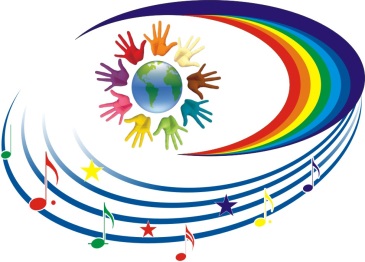 НАТАЛЬИНСКОГО МУНИЦИПАЛЬНОГО ОБРАЗОВАНИЯБАЛАКОВСКОГО МУНИЦИПАЛЬНОГО РАЙОНАСАРАТОВСКОЙ ОБЛАСТИ«НАТАЛЬИНСКИЙ ЦЕНТР КУЛЬТУРЫ»413801 с.Натальино, Балаковского района, Саратовской области, ул. Карла Маркса, д.21Утверждаю:Директор МАУК «Натальинский ЦК»А.В.ДолговСводный план культурно – массовых мероприятий МАУК «Натальинский ЦК», посвященных  дню Государственного флага Российской Федерации
 2022 г.
Заведующий отделом культуры                                             Орощук Е.А.№Наименование  мероприятия Дата, время, место проведенияОтветственныйП.НовониколаевскийП.НовониколаевскийП.НовониколаевскийП.Новониколаевский1Праздничнаяпрограмма“День флага РФ”22.0811:00СДККосолапкина А.П.Зав.сектором2Видеосеанс“Флаг моего государства”22.08ok.ru/group52070590447767Косолапкина А.П.Зав.секторомС.ПодсосенкиС.ПодсосенкиС.ПодсосенкиС.Подсосенки3Акция « Наш российский триколор»22.08. 11.00СДКАндреева Е.Н.Рук.кружка.4Велопробег ко Дню российского флага22.08.12.00СДКШобонова В.Р.балетмейстерС. Старая МедынкаС. Старая МедынкаС. Старая МедынкаС. Старая Медынка5Познавательная программа«Белый, синий, красный»Посвященная дню Российского Флага22.08.2212:00СКТихомирова В.ВЗав.сектором СКС.НиколевкаС.НиколевкаС.НиколевкаС.Николевка6Информационно - познавательная программа «Флаг Державы – символ славы».23.0814.00СДКАвдеева М.М.Зав.сектором7Выставка детского творчества«Цвета России»22.0815.00СДКВолгина А.Ю.Рук.кружкаП.НиколевскийП.НиколевскийП.НиколевскийП.Николевский8Викторина «Моя Россия»20.08 15.00
СДК
Патрушева О.А Рук.кружка    .9Спортивные состязания
  «Флаг России – символ силы»
20.08 19.00
спорт площадка
Патрушева О.АРук.кружка    П.ГрачиП.ГрачиП.ГрачиП.Грачи10Патриотический час«Флаг державы – символ славы»20.08.22г16:00СДКВласенко О.А.Зав.сектором11Велопробег «Под флагом России»22.08.22г13:00Территория п.ГрачиВласенко О.А.Зав.секторомС.ХлебновкаС.ХлебновкаС.ХлебновкаС.Хлебновка12«Во славу Российскому флагу» - беседа, видео-проект22.0812-00СДКСливина И.Н.Зав.секторомС.Андреевка13«Россия – родинамоя» Развлекательно- познавательная программа20.08.2022
12.00СККороткова М.В.Рук.кружкаП.ГоловановскийП.ГоловановскийП.ГоловановскийП.Головановский14Информационно – познавательная программа «Три цвета России»22.08.22г16.00СДКТелекабель У.Н.Зав.сектором15Велопробег, посвященный празднованию Дня флага РФ22.08.22г17.00СДКТелекабель У.Н.Зав.секторомС.НатальиноС.НатальиноС.НатальиноС.Натальино16Концерт ансамбля русской песни «Раздолье»«Россия -великая страна»ЦК22.08.18:00Митькина А.Л.Балетмейстер17Выставка рисунков«Флаг моего государства»ЦК18.08.-25.08.Козырева Н.А.Рук.кружка18Авто-мото-велопробег«Под Флагом России»Территория села Натальино15.07.Видео с пробега выставится 22.08 на сайт натальино.рф.Орощук Е.А.Зав.отделом культуры    С.Матвеевка    С.Матвеевка    С.Матвеевка    С.Матвеевка192.Велопробег «Гордо реет флаг России»22.08 16:00По улицам с. МатвеевкаЕлшина А.А. Зав. сектором20Патриотический час «Флаг моего государства»22.08 15:00СДКБирюкова Е.ВРук. кружка